Dyrektor Sądu Okręgowego 		                                    Siedlce, dnia 12 kwietnia 2022 r.                       w  SiedlcachZnak sprawy: ZP-261-15/22                                                                                                                                                                                        Wszyscy uczestnicy postępowaniaINFORMACJAO WYBORZE OFERTYSkarb Państwa - Sąd Okręgowy w Siedlcach informuje, iż w postępowaniu o udzielenie zamówienia publicznego, o wartości szacunkowej nieprzekraczającej kwoty 130 000 zł netto,        o której mowa w art. 2 ust. 1 pkt. 1 ustawy z dnia 11 września 2019 r. – Prawo zamówień publicznych (Dz. U z 2021 r., poz. 1129 ze zm.) na: „Zakup aparatów  telefonicznych analogowych i cyfrowych dla Sądu Okręgowego w Siedlcach”, wybrano ofertę złożoną przez: Przedsiębiorstwo Telekomunikacyjne TELESIS Sp. z o.o. ul. Legionów 11505-200 Wołomin Cena brutto: 15 547,20 zł   UZASADNIENIE WYBORU:  Wykonawca jako jedyny złożył ofertę w postępowaniu ZP-261-15/22. Oferta Wykonawcy odpowiada wszystkim wymaganiom Zamawiającego określonym w Zaproszeniu do złożenia oferty.     /aw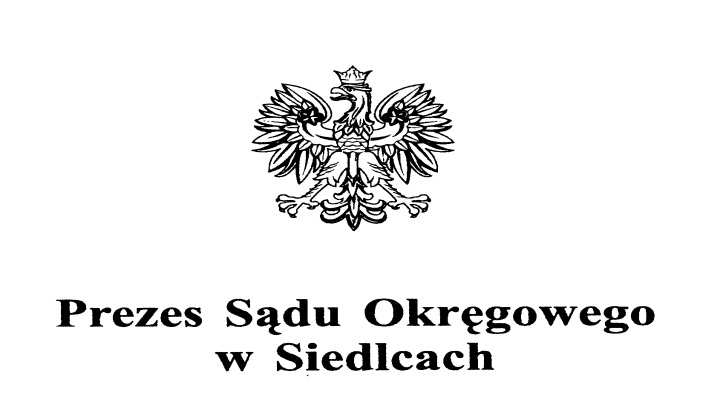 